Tema: Perdonar y agradecerTarea: Mira el siguiente video:https://www.youtube.com/watch?v=JreTBm6fF9IEscribe en tres palabras que entendiste del vídeoTEMA: El Valor de la vidaTarea: lee el texto que se muestra en la imagen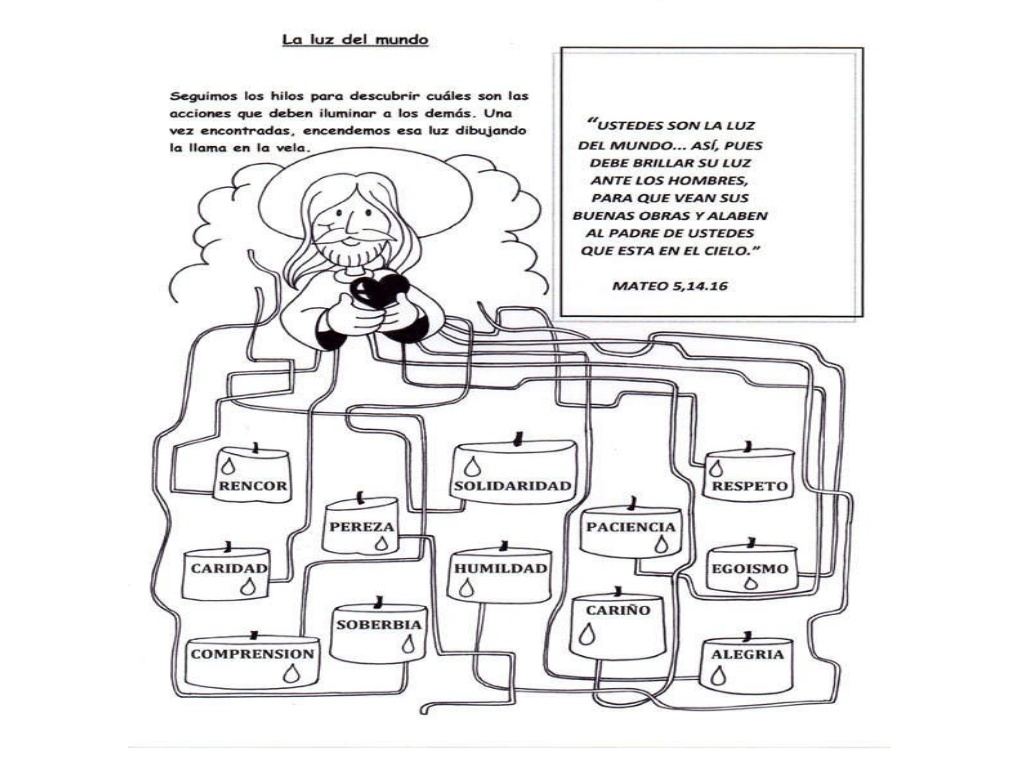 TEMA: Las enseñanzas de JesúsTarea: completar la información de las imágenes, lo pueden realizar en un nuevo texto.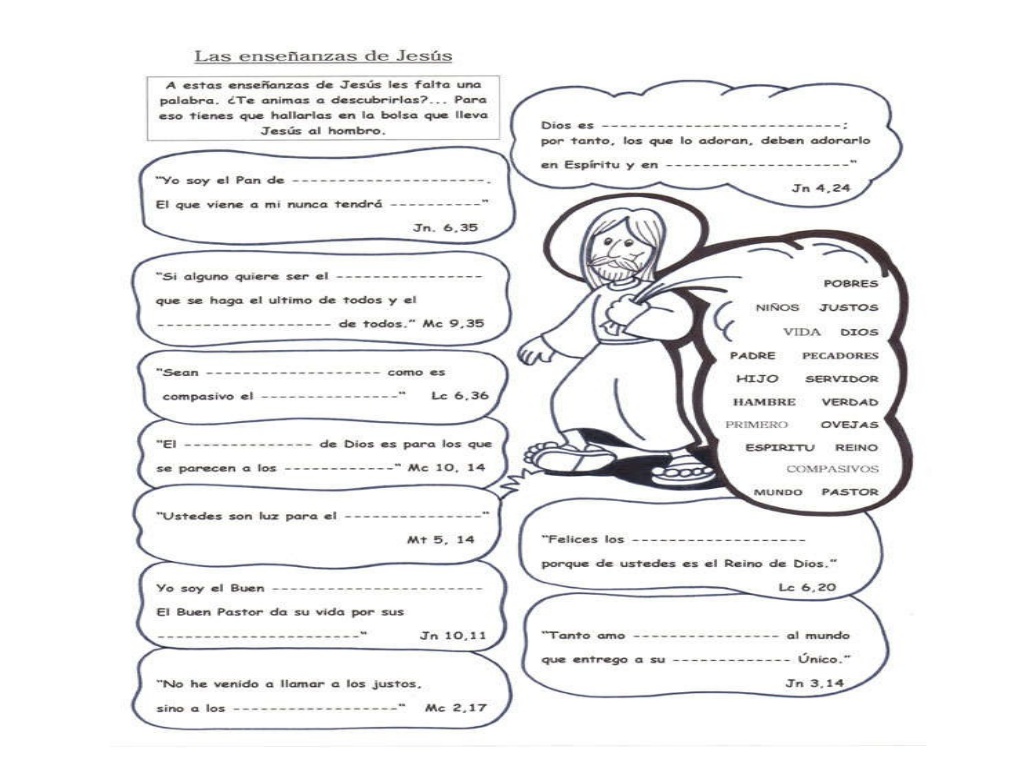 Tema: OraciónTarea: completar la oración de la imagen, lo pueden realizar en un nuevo texto.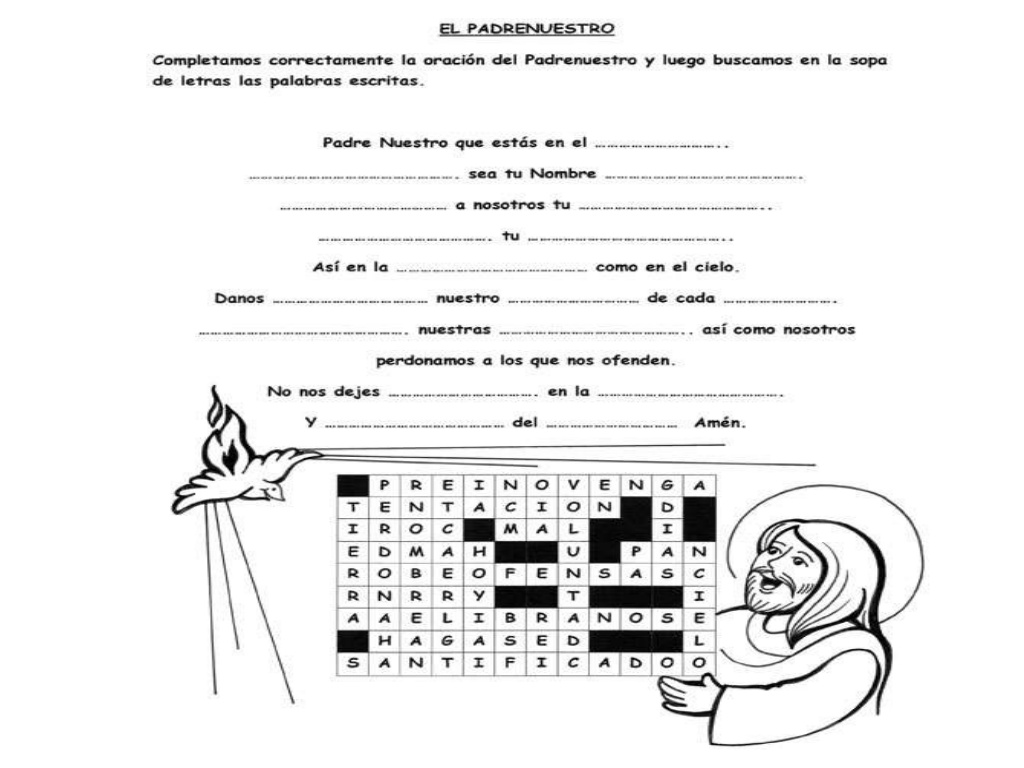 